TAREAS: SESIÓN LUNES 9 NOVIEMBREEvaluación 1:Perfiles de usuario: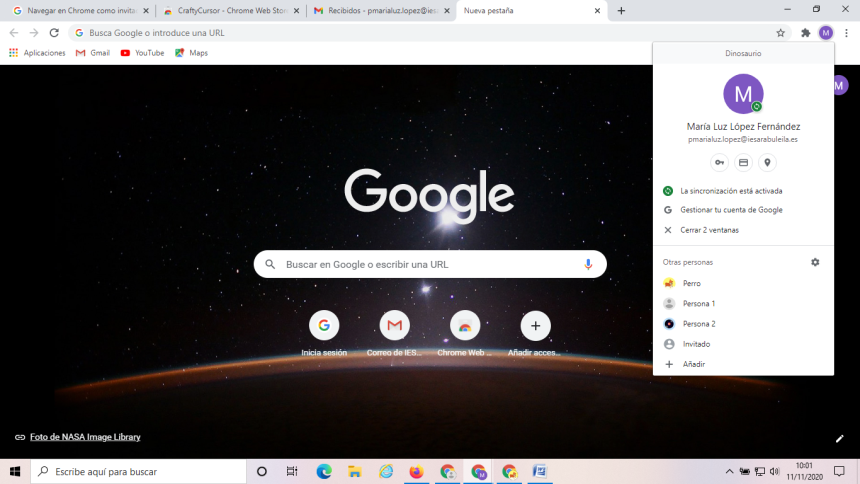 Ventana de incógnito: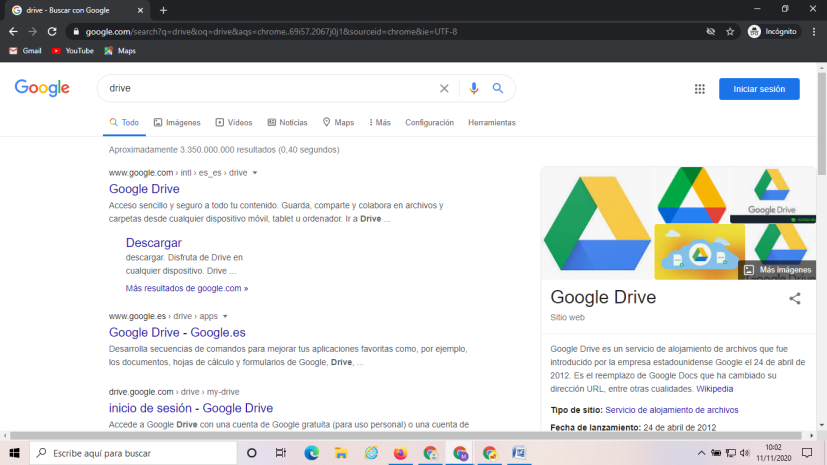 Cursor: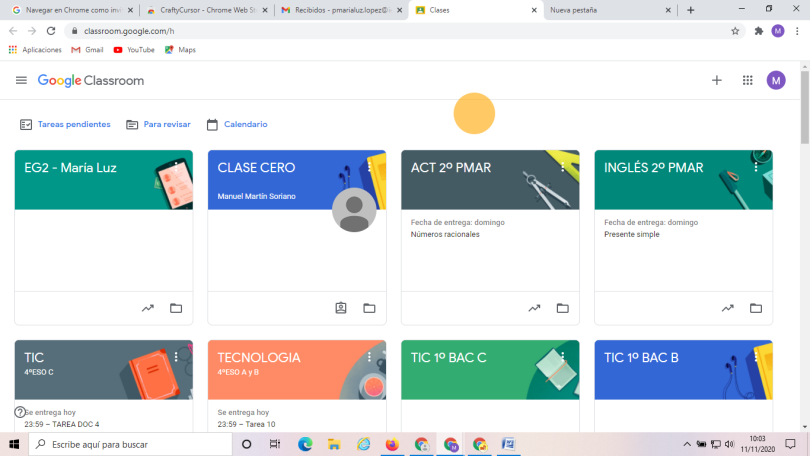 EVALUACIÓN 2:Creación de temas: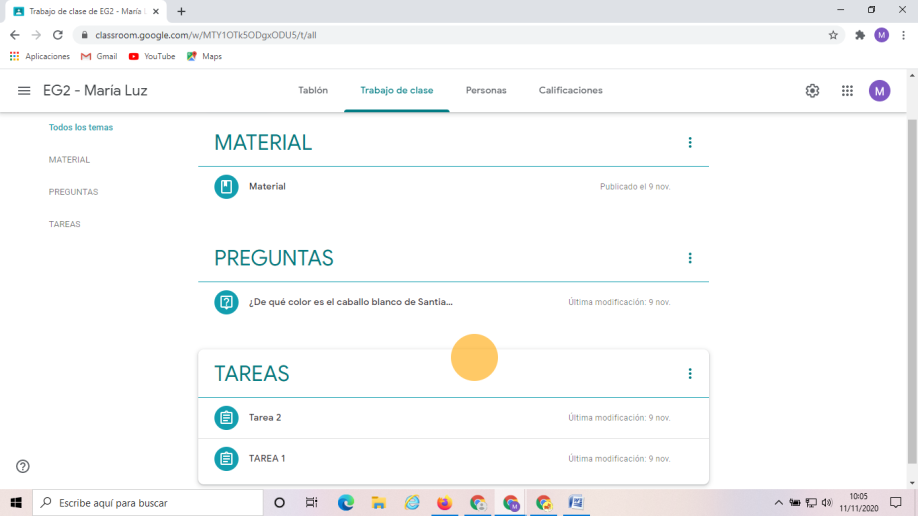 Tarea 1: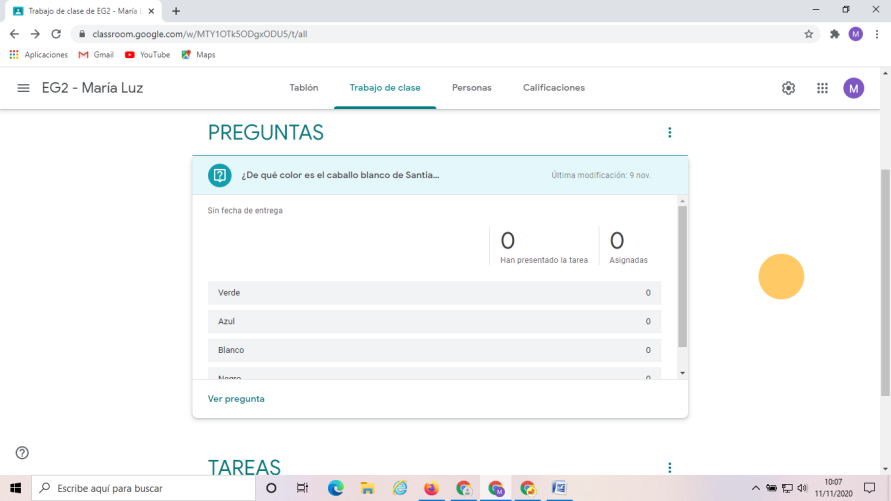 Material: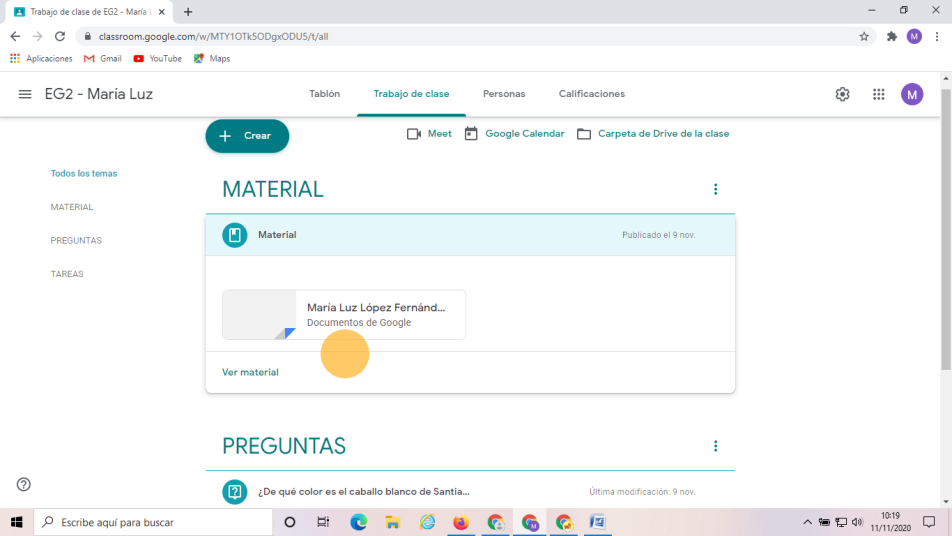 EVALUACIÓN 3:Comentario en repositorio:Guía de evaluación: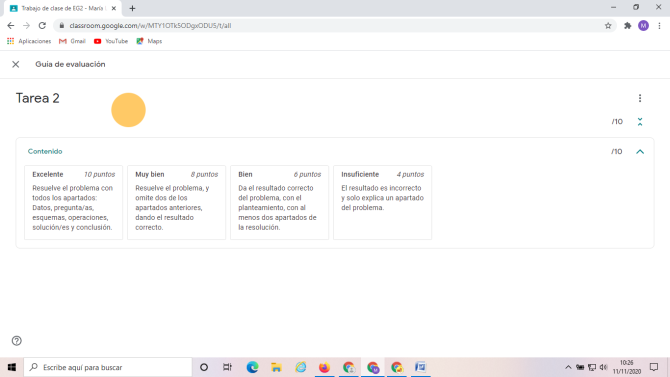 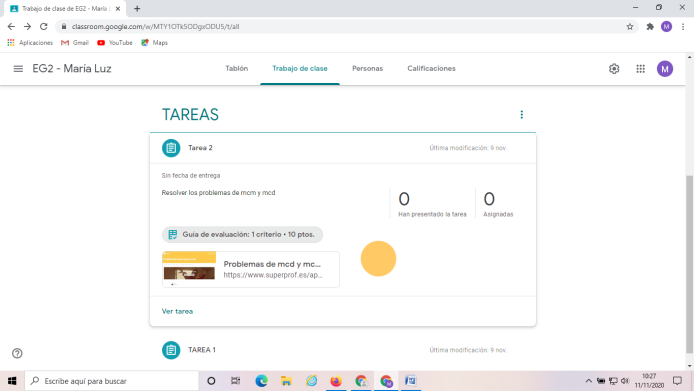 EVALUACIÓN 4:Tarea de cuestionario 1: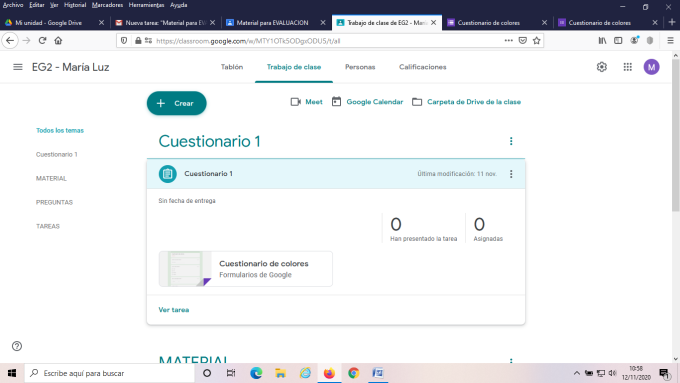 Creación de cada una de las preguntas especificadas en el punto 2Respuesta corta o párrafo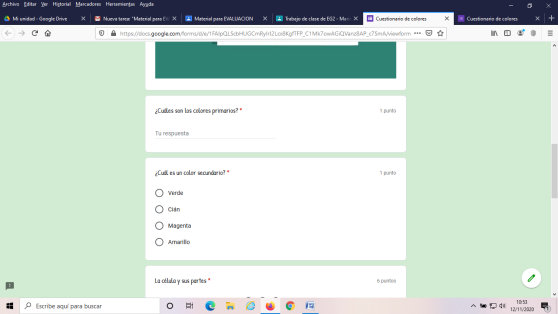 Varias opciones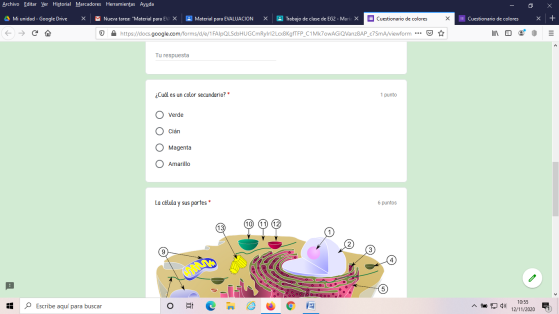 Desplegable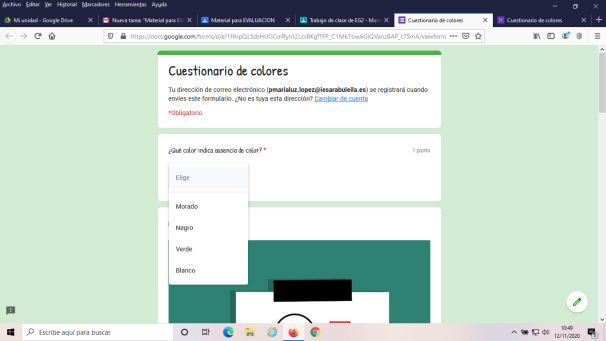 Cuadrícula de casillas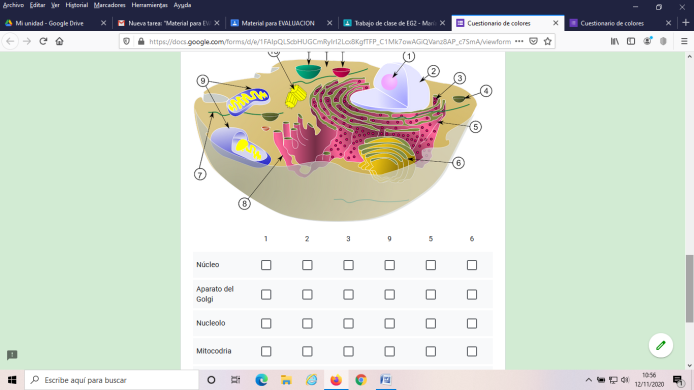 Imagen insertada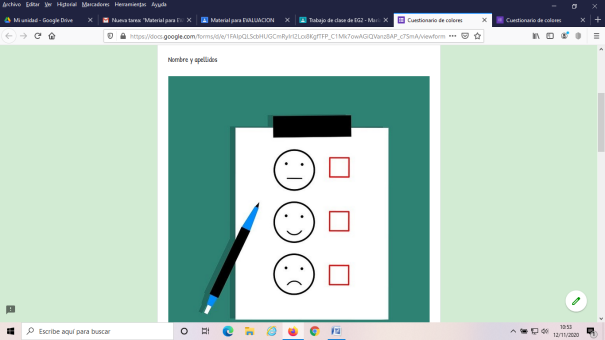 Creación de al menos dos seccionesSección 2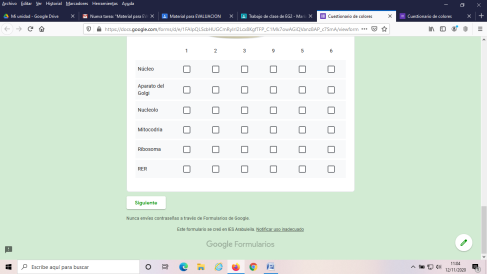 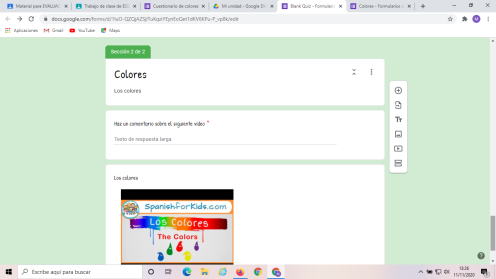 Añade el complemento FormLimiter y configura:Día y hora: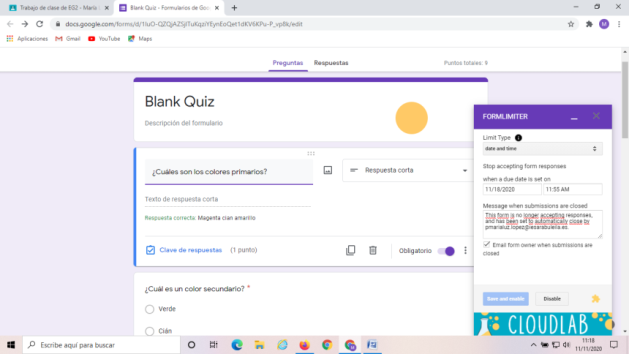 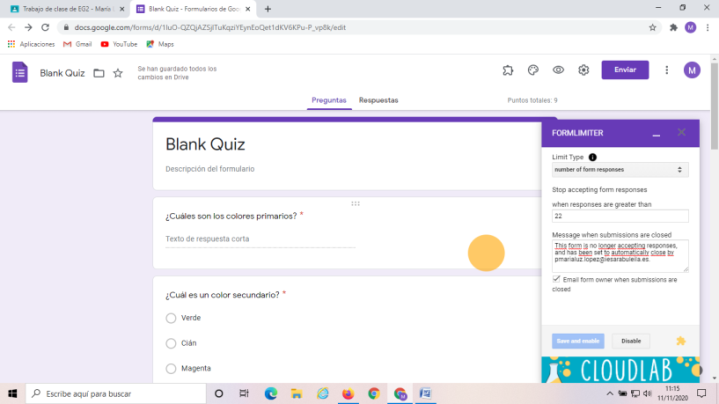 Mensaje de entrega: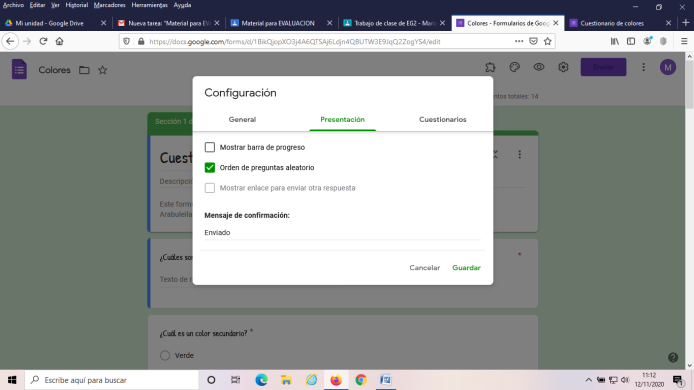 